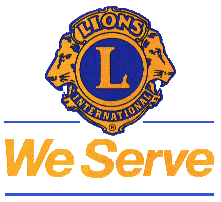 Calling All Community Sponsors:This coming February 7, 2015, marks the date for the Fifth Annual Union City Lions Crab Feed, and we need your help!  We are seeking sponsors to host a table for 10 of their guests for this wonderful event. Table sponsors receive a table reserved for 10, 10 admissions to the dinner, acknowledgement of the company’s support on the Union City Lions Club web site, and a full page of advertisement in the Crab Feed Program.The benefits for businesses participating include enhancing the company’s exposure to more than the 300 anticipated participants at this year’s event, advertising at very low cost and proactively raising funds that will be used to benefit local youth groups and other Lions Club community projects including, but not limited to; scholarships for college bound high school seniors, and assistance to youth groups and needy and elderly community members.This is a $750 value we offer for a $600 contribution to the Union City Lions Club Crab Feed.  Artwork and contributions must be submitted to Kevin Finnerty by January 16, 2015.  Let me thank you on behalf of our club for helping with this event!Sincerely,Tim GutierrezTim Gutierrez, DirectorUnion City Lions Club